Halssilan Haukat ry (HaHa)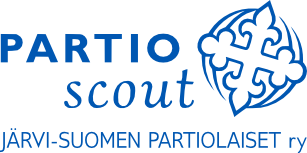 Haukat ovat Halssilassa toimiva noin 70 partiolaisen joukko. Toimimme Halssilan seurakuntakeskuksen alakerrassa omissa tiloissa ja lisäksi meiltä löytyy Taka-Keljosta oma retkeilymaja. Toimintaryhmiä on tällä hetkellä 6.Mahdollisia vapaaehtoistyöprojekteja/tehtäviä opiskelijoille:Toiminnan järjestäminen eri-ikäisille lapsille ja nuorille Tiedotuksen kehittäminen Tapahtumien järjestäminen, esim. leirit (kesä/talvi).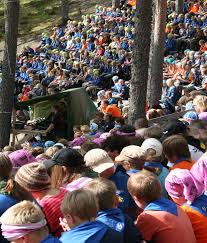 